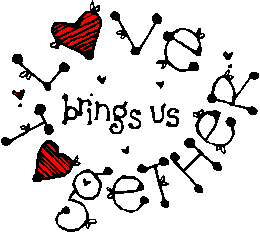 "Each of us has the same general calling. The Lord will not hold us blameless if we allow organizational responsibility---or lack of it---to interfere with the duty to care for those around us."--S. Dilworth Young--